Participação:DESENVOLVIMENTO DOS TRABALHOSORDEM DO DIA - relato, discussão e apreciação das matériasCampo Grande, 14 de junho de 2022.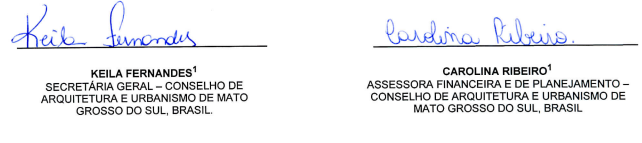 1Considerando a Deliberação Ad Referendum nº 112/2018-2020 que regulamenta as reuniões de comissões e plenárias no âmbito do CAU/MS, durante o período de pandemia de covid-19 e as necessidades de ações cautelosas em defesa da saúde dos membros do Plenário, convidados e colaboradores do Conselho e a implantação de reuniões deliberativas virtuais, atesto a veracidade e a autenticidade das informações prestadas.DATA:17 de maio de 2022 (terça-feira)HORÁRIO:Das 16h11min às 16h48minLOCAL DE REALIZAÇÃO:VÍDEO CONFERÊNCIA ATRAVÉS DA PLATAFORMA MEET (meet.google.com)VÍDEO CONFERÊNCIA ATRAVÉS DA PLATAFORMA MEET (meet.google.com)VÍDEO CONFERÊNCIA ATRAVÉS DA PLATAFORMA MEET (meet.google.com)coordenado porLuis Eduardo CostaCoordenador Charis Guernieri Membro Rubens Moraes da Costa MarquesMembroRosane Inês PetersenMembroElias Pereira de SouzaProcurador JurídicoKeila FernandesSecretária GeralMoacir Dias Cardoso JúniorContadorCarolina Rodrigues Colen RibeiroAssessora Financeira e de PlanejamentoStephanie RibasAnalista de ComunicaçãoClaudio Lisias LuccheseGerente Administrativo e Financeiroestrutura de pauta
(conforme art. 114 Regimento Interno)I - Verificação do quórum; II - Leitura, discussão e aprovação da súmula da reunião anterior; III - Comunicações; IV - Apresentação da pauta e extra pauta, quando houver; V - Distribuição das matérias a serem relatadas;  VI - Relato, discussão e apreciação das matérias.ABERTURA DOS TRABALHOS O coordenador adjunto, tendo verificado o quórum, instala a reunião.conclusão dos trabalhos1. Leitura, discussão e aprovação da súmula da reunião anterior;2. Ações da Comissão - Reprogramação 2022;3. Apresentação do Relatório Gerencial – Aprovação/Reprovação das Contas do Primeiro Trimestre de 2022;4. Encaminhamento da Presidência: Proposta de Plano de Cargos e Salários.1.Leitura e aprovação da 91ª Súmula da Reunião Ordinária – CFA CAU/MSfonteCAU/MSrelator(A)Luis Eduardo CostaDiscussãoO coordenador adjunto informa que a 91ª súmula foi enviada antecipadamente por e-mail aos conselheiros. Aprovada por unanimidade.encaminhamento1 - Aprovação da 91ª Súmula da Reunião Ordinária – CFA CAU/MS2.Ações da Comissão - Reprogramação 2022.fonteCAU/MS relator(A)Gerência Administrativa e FinanceiraDiscussão A Assessora Financeira e de Planejamento do CAU/MS informou que até o dia 17/06/2022 propostas de ações podem ser encaminhadas ao setor de planejamento, para assim alterar ou manter a Programação do Plano de Ação da CFA/MS 2022.encaminhamento1- Sem encaminhamentos.3.Apresentação do Relatório Gerencial – Aprovação/Reprovação das Contas do Primeiro Trimestre de 2022.fonteCAU/MS relator(A)Gerência Administrativa e FinanceiraDiscussão O contador apresentou o relatório gerencial, financeiro e contábil do primeiro trimestre de 2022, sendo que os pontos destacados foram:O valor das receitas líquidas até abril de 2022 foi de R$ 1.341.838,39 e os das despesas foi de R$ 773.201,64;Com isso, até o momento o CAU/MS possui um superávit de R$ 568.636,75;Quando são comparadas as receitas de 2019 com 2022 a diferença é de 225.628,64 (20,21%), a diferença entre 2020 e 2022 é de R$ 353.765,27 (35,80%) e por fim a diferença entre 2021 e 2022 é de R$ 180.215,88 (15,51%);Em relação as despesas o decréscimo foi de 5,29% comparado com 2019, R$ 43.171,82 em valores absolutos, em relação a 2020 houve um aumento nas despesas de 4,48%, ou R$ 33.126,50 e em relação a 2021 o aumento foi de R$ 106.361,29 ou de 15,95% percentualmente;Até abril de 2022, as receitas com anuidade somam R$ 648.741,53, com RRT R$ 575.133,83 e com Aplicações Financeiras R$ 65.737,90, sendo estas as três maiores arrecadações do CAU/MS;Até o último dia de abril de 2022 a disponibilidade em banco conta de movimento e em aplicações financeiras é de R$ 2.587.940,83.encaminhamento1- Aprovação da Deliberação de Comissão nº 030/2021-2023.Conselheiro (a)FunçãoVotaçãoVotaçãoVotaçãoVotaçãoConselheiro (a)FunçãoSimNãoAbstençãoAusênciaLuis Eduardo CostaCoordenador Adjunto XRubens Moraes da Costa MarquesMembroXEduardo Lino DuarteMembroXAna Beatriz Andreu Pilon MartinsMembroXHistórico da votação:93ª REUNIÃO ORDINÁRIA DA CFA-CAU/MS (Online Plataforma GOOGLE MEET)Data: 14/065/2022.Matéria em votação: Aprovação da Súmula da 92ª Reunião Ordinária da CFA-CAU/MS do dia 17 de maio de 2022.Resultado da votação: Sim (4) Não (0) Abstenções (0) Ausências (0) Total (4) Ocorrências: os conselheiros estaduais Fabio Luis da Silva e Rosane Inês Petersen justificaram suas ausências.Assessoria Técnica: Carolina Rodrigues Colen Ribeiro.Condução dos trabalhos (Coordenador Adjunto): Luis Eduardo Costa.Histórico da votação:93ª REUNIÃO ORDINÁRIA DA CFA-CAU/MS (Online Plataforma GOOGLE MEET)Data: 14/065/2022.Matéria em votação: Aprovação da Súmula da 92ª Reunião Ordinária da CFA-CAU/MS do dia 17 de maio de 2022.Resultado da votação: Sim (4) Não (0) Abstenções (0) Ausências (0) Total (4) Ocorrências: os conselheiros estaduais Fabio Luis da Silva e Rosane Inês Petersen justificaram suas ausências.Assessoria Técnica: Carolina Rodrigues Colen Ribeiro.Condução dos trabalhos (Coordenador Adjunto): Luis Eduardo Costa.Histórico da votação:93ª REUNIÃO ORDINÁRIA DA CFA-CAU/MS (Online Plataforma GOOGLE MEET)Data: 14/065/2022.Matéria em votação: Aprovação da Súmula da 92ª Reunião Ordinária da CFA-CAU/MS do dia 17 de maio de 2022.Resultado da votação: Sim (4) Não (0) Abstenções (0) Ausências (0) Total (4) Ocorrências: os conselheiros estaduais Fabio Luis da Silva e Rosane Inês Petersen justificaram suas ausências.Assessoria Técnica: Carolina Rodrigues Colen Ribeiro.Condução dos trabalhos (Coordenador Adjunto): Luis Eduardo Costa.Histórico da votação:93ª REUNIÃO ORDINÁRIA DA CFA-CAU/MS (Online Plataforma GOOGLE MEET)Data: 14/065/2022.Matéria em votação: Aprovação da Súmula da 92ª Reunião Ordinária da CFA-CAU/MS do dia 17 de maio de 2022.Resultado da votação: Sim (4) Não (0) Abstenções (0) Ausências (0) Total (4) Ocorrências: os conselheiros estaduais Fabio Luis da Silva e Rosane Inês Petersen justificaram suas ausências.Assessoria Técnica: Carolina Rodrigues Colen Ribeiro.Condução dos trabalhos (Coordenador Adjunto): Luis Eduardo Costa.Histórico da votação:93ª REUNIÃO ORDINÁRIA DA CFA-CAU/MS (Online Plataforma GOOGLE MEET)Data: 14/065/2022.Matéria em votação: Aprovação da Súmula da 92ª Reunião Ordinária da CFA-CAU/MS do dia 17 de maio de 2022.Resultado da votação: Sim (4) Não (0) Abstenções (0) Ausências (0) Total (4) Ocorrências: os conselheiros estaduais Fabio Luis da Silva e Rosane Inês Petersen justificaram suas ausências.Assessoria Técnica: Carolina Rodrigues Colen Ribeiro.Condução dos trabalhos (Coordenador Adjunto): Luis Eduardo Costa.Histórico da votação:93ª REUNIÃO ORDINÁRIA DA CFA-CAU/MS (Online Plataforma GOOGLE MEET)Data: 14/065/2022.Matéria em votação: Aprovação da Súmula da 92ª Reunião Ordinária da CFA-CAU/MS do dia 17 de maio de 2022.Resultado da votação: Sim (4) Não (0) Abstenções (0) Ausências (0) Total (4) Ocorrências: os conselheiros estaduais Fabio Luis da Silva e Rosane Inês Petersen justificaram suas ausências.Assessoria Técnica: Carolina Rodrigues Colen Ribeiro.Condução dos trabalhos (Coordenador Adjunto): Luis Eduardo Costa.